ServicesGMC = Garnethill Multicultural Centre, 21 Rose Street, G3 6RETVH = Townhead Village Hall, 60 St Mungos Avenue, G4 0PLTWC = The Whiteinch Centre, 1 Northinch Court, G14 0UGRST Grant Service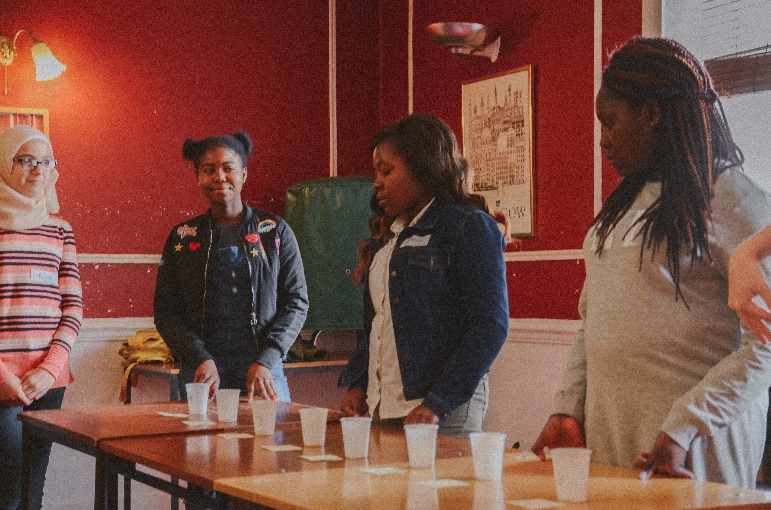 Find us at:Garnethill Multicultural Centre                    21 Rose Street, Glasgow, G3 6RE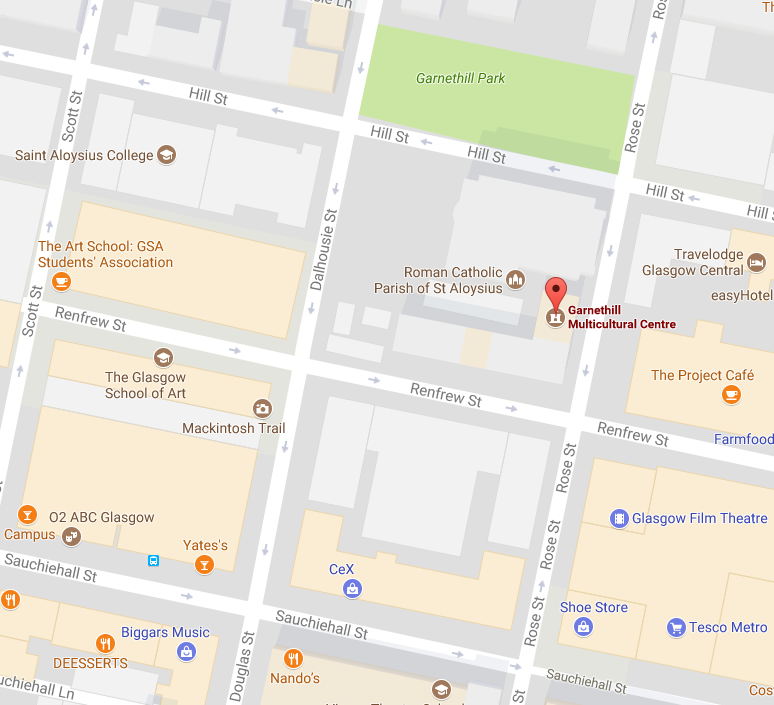 Contact us at: centralandwestintegration@googlemail.com www.cwin.org.uk  0141 573 0978  @CWINGlasgowScotland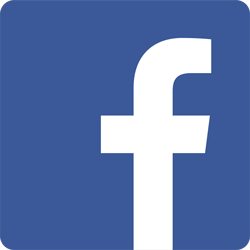 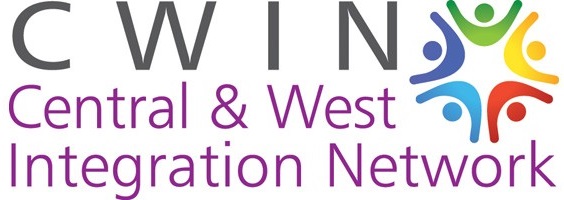 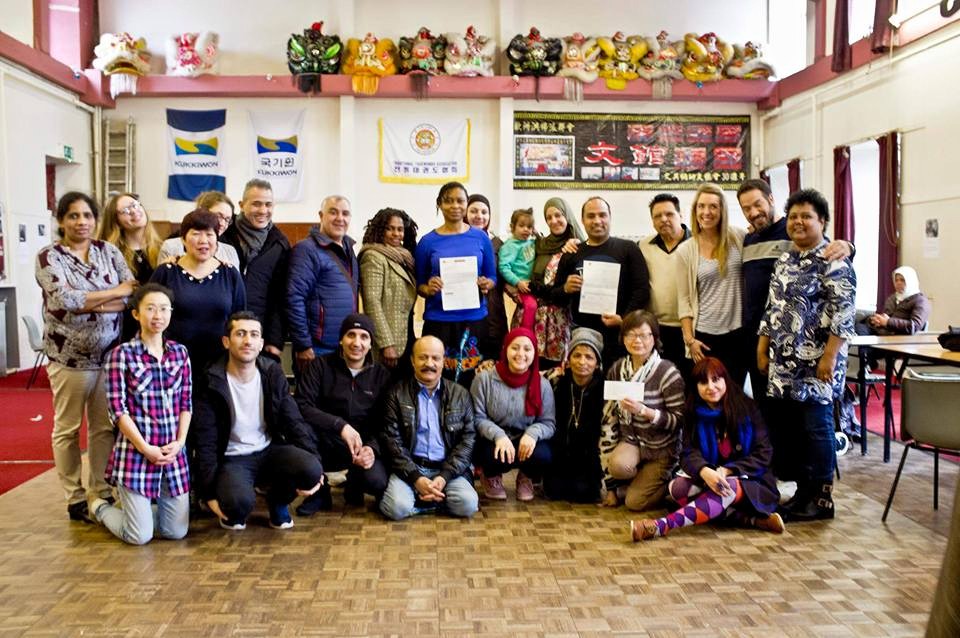 Central and West Integration Network (CWIN) was established in 2009 and aims to work with individuals, community groups, voluntary and statutory agencies to support the needs of refugee, migrant and minority ethnic communities and promote cross-cultural understanding, equality and social inclusionWe offer:Weekly drop-in serviceFood bankESOL classesRST grant serviceYouth ClubWomen’s Group… and more!ESOL ClassesTuesdays *Women only*11.30 -1pm @ The Whiteinch CentreThursdays12-2pm @ Garnethill Multicultural CentreFridays11-12.30pm @ Garnethill Multicultural CentreFridays *Women Only*1-3pm @ Townhead Village Hall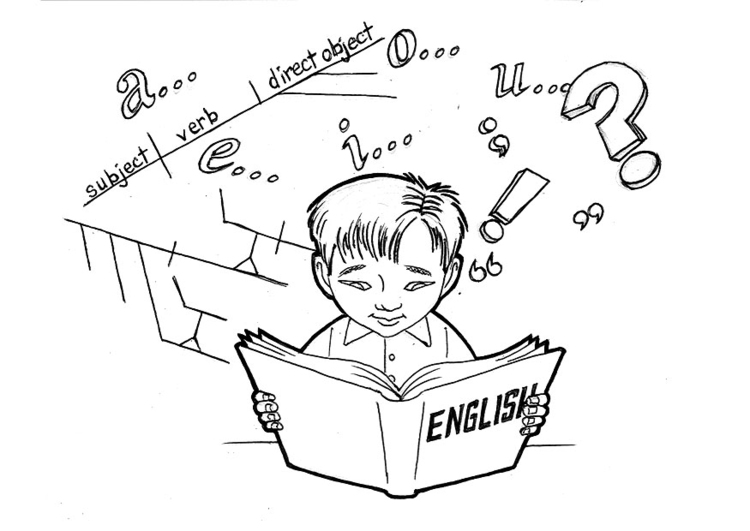 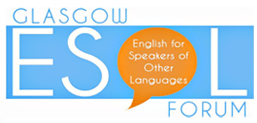 Friday Drop-in Service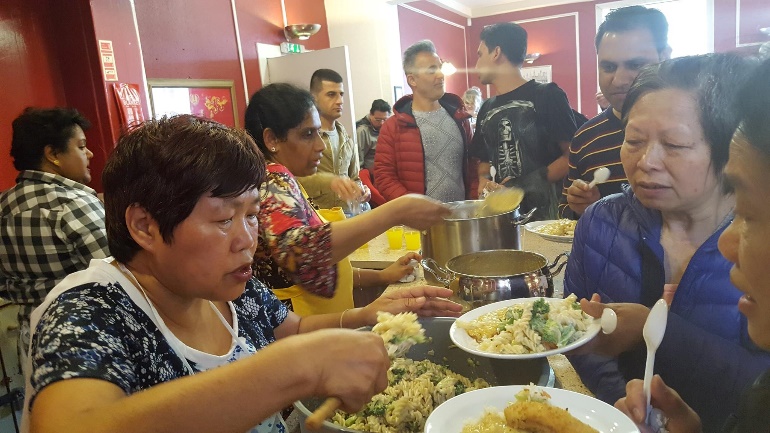 12.30-2pm every Friday@ Garnethill Multicultural Centre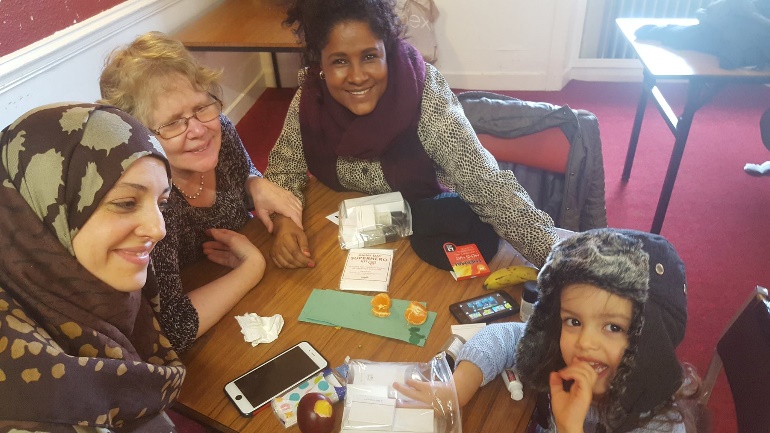 Come to the drop-in for:A hot mealInformationFriends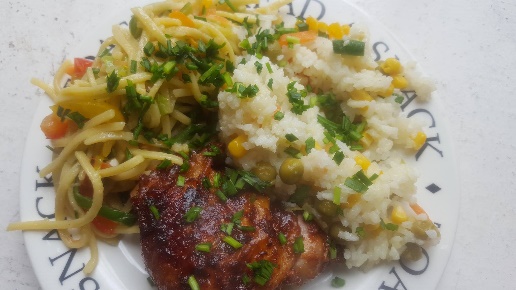 Youth Club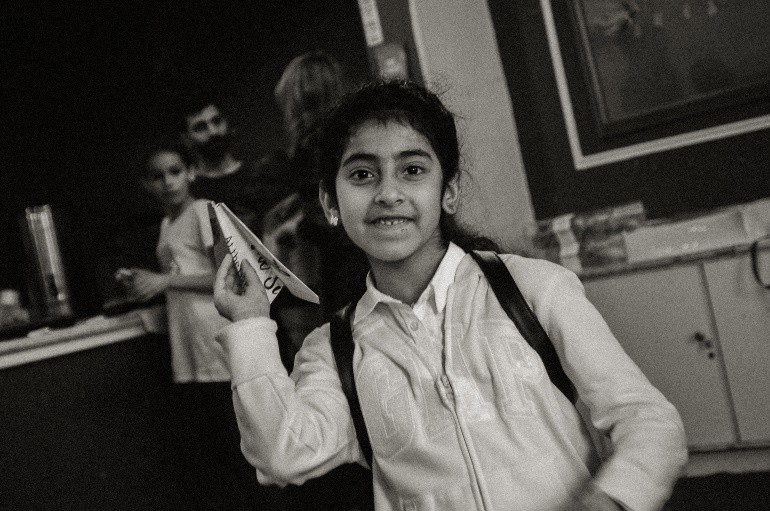 @ Garnethill Multicultural CentreMonday:   Homework Fun Club3.15-5pm, Ground floorFriday:      Youth Club 3.15-5pm, 	         Families Crafts Workshops3.15-4.30pm, Top floorFamilies Crafts is for parents and children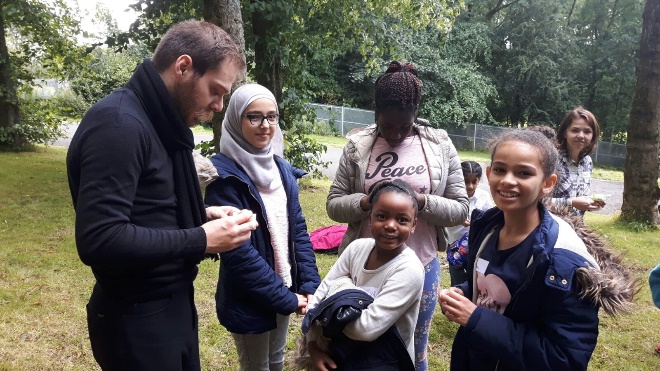 ActivitiesWhen?VenueYouth Club (Homework Fun club)Monday, 3.15-5pmGMCWomen’s GroupTuesday 12-2pm TVHWomen’s Group Tuesday, Crafts workshops 1pm to 2.45pm, ESOL 11.30 -1pmTWCESOL classesThursday, 12-2pmGMCESOL classesFriday, 11-12.30pmGMCDrop-in serviceFriday, 12.30-2pmGMCFood bankFriday, 12.30-2pmGMCYouth Club Friday, 3.15-5pmGMCYouth Club (crafts)Friday, 3.15-5.00pmGMCESOL classesFriday, 3-5pmTVHCitizens Advice BureauWednesday, 1pm to 4pmGMCRST Destitution Grant Application ServiceMonday, Tuesday, Thursday,3-5pmGMC